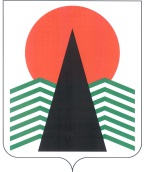 АДМИНИСТРАЦИЯ  НЕФТЕЮГАНСКОГО  РАЙОНАпостановлениег.НефтеюганскО подготовке документации по планировке межселенной территории Нефтеюганского района В соответствии со статьей 45, пунктом 16 статьи 46 Градостроительного кодекса Российской Федерации, Федеральным законом от 06.10.2003 № 131-ФЗ 
«Об общих принципах организации местного самоуправления в Российской Федерации», Уставом муниципального образования Нефтеюганский район, постановлением администрации Нефтеюганского района от 22.07.2013 № 1955-па-нпа «Об утверждении положения о порядке подготовки документации по планировке межселенных территорий Нефтеюганского района», на основании заявлений открытого акционерного общества «Томский научно-исследовательский и проектный институт нефти и газа» (далее – ОАО «ТомскНИПИнефть») от 20.09.2018 № 31090, 
от 20.09.2018 № 31145  п о с т а н о в л я ю:Подготовить проект планировки и проект межевания территории (далее – Документация) для размещения объектов: «Трубопроводы Мамонтовского региона, целевой программы строительства 2019г, вторая очередь» в соответствии со схемой размещения объекта (приложение № 1). «Обустройство кустов скважин №№109, 110 Тепловского месторождения», в соответствии со схемой размещения объекта (приложение № 2).Рекомендовать ОАО «ТомскНИПИнефть» осуществить подготовку Документации для размещения объектов, указанных в пункте 1 настоящего постановления, и представить подготовленную Документацию в департамент градостроительства и землепользования администрации Нефтеюганского района 
на проверку.Департаменту градостроительства и землепользования администрации района (Калашников А.Д.):Организовать учет предложений от физических и юридических лиц 
о порядке, сроках подготовки и содержании Документации.Осуществить проверку подготовленной на основании настоящего постановления Документации в течение 30 дней со дня поступления Документации 
в департамент градостроительства и землепользования администрации района 
на соответствие требованиям пункта 10 статьи 45 Градостроительного кодекса Российской Федерации.Настоящее постановление подлежит опубликованию в газете «Югорское обозрение» и размещению на официальном сайте органов местного самоуправления Нефтеюганского района.Контроль за выполнением постановления возложить на директора 
департамента имущественных отношений – заместителя главы Нефтеюганского 
района Бородкину О.В.Глава района							Г.В.ЛапковскаяПриложение № 1к постановлению администрации Нефтеюганского районаот 18.10.2018 № 1770-паСХЕМА размещения объекта: «Трубопроводы Мамонтовского региона, целевой программы строительства 2019г, вторая очередь»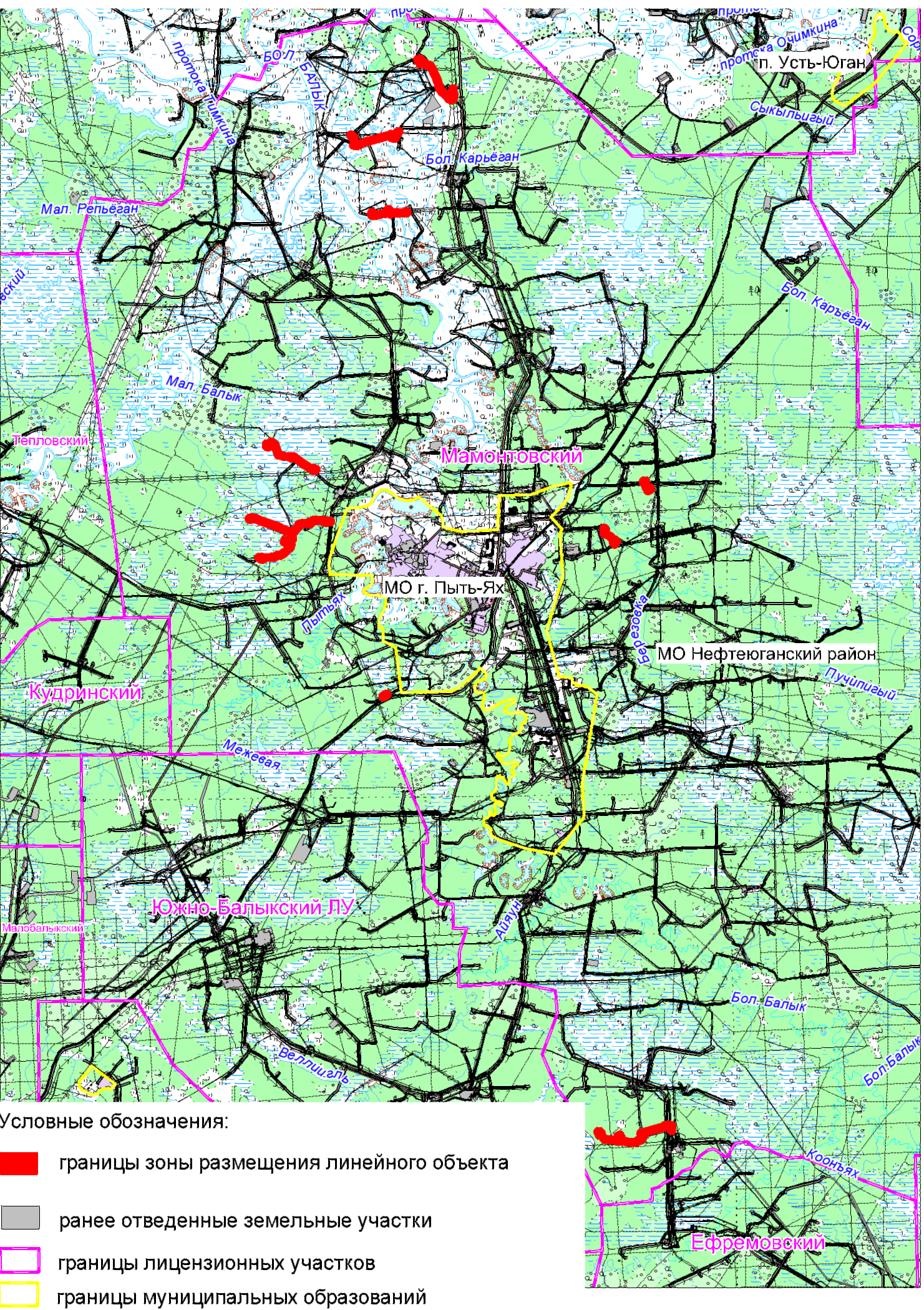 Приложение № 2к постановлению администрации Нефтеюганского районаот 18.10.2018 № 1770-паСХЕМА размещения объекта: «Обустройство кустов скважин №№109,110 Тепловского месторождения»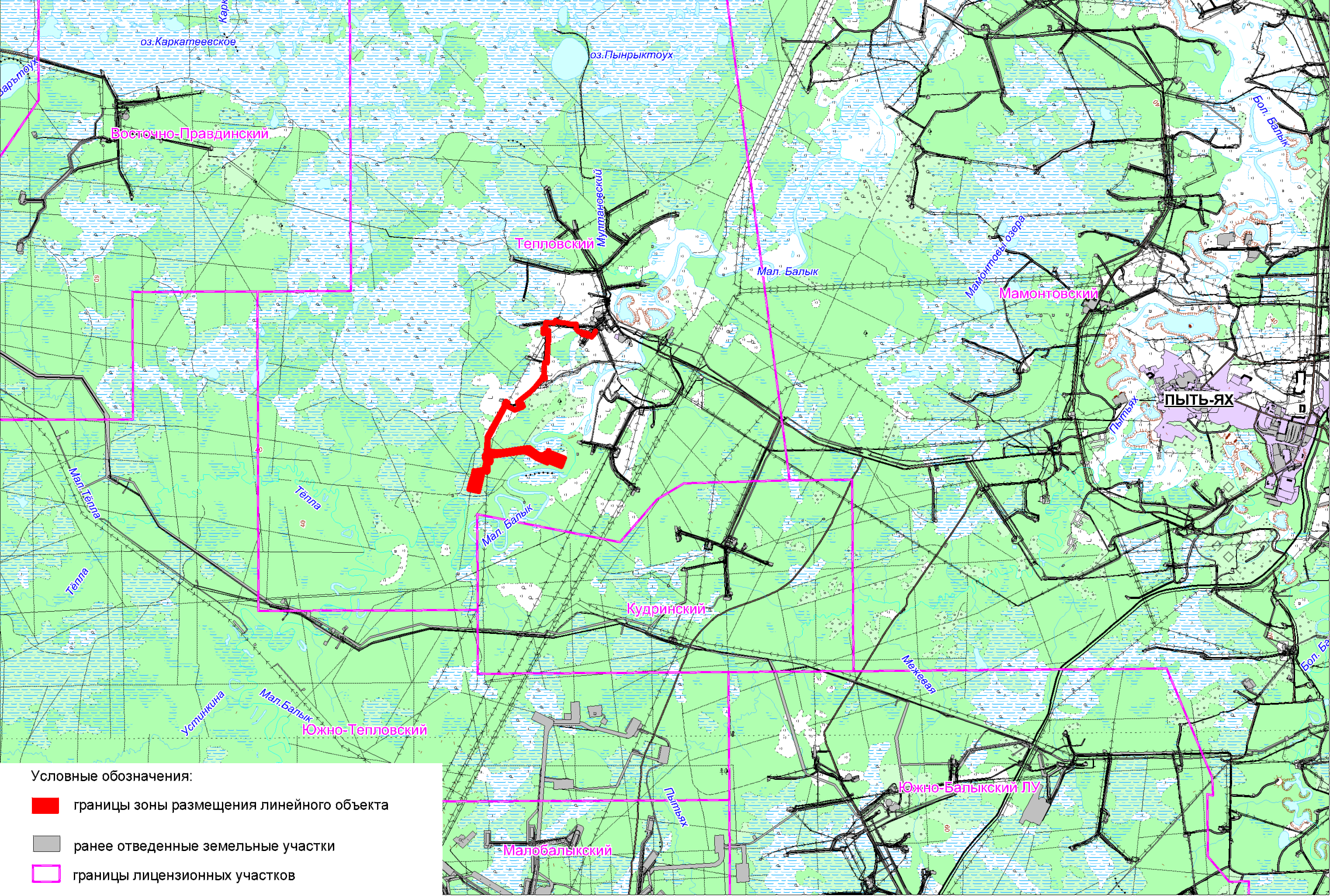 18.10.2018№ 1770-па№ 1770-па